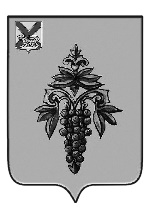 АДМИНИСТРАЦИЯ ЧУГУЕВСКОГО МУНИЦИПАЛЬНОГО РАЙОНА ПРИМОРСКОГО КРАЯ ПОСТАНОВЛЕНИЕс. ЧугуевкаО внесении изменений в постановление администрации Чугуевского муниципального района от 17 декабря 2019 года № 857 -НПА «Об утверждении муниципальной программы «Обеспечение доступным жильем и качественными услугами жилищно-коммунального хозяйства населения Чугуевского муниципального округа» на 2020 – 2024 годы»Руководствуясь Федеральным законом от 06 октября 2003 года № 131-ФЗ «Об общих принципах организации местного самоуправления в Российской Федерации», Законом Приморского края от 19 декабря 2019 года № 644-КЗ «О краевом бюджете на 2020 год и плановый период 2021 и 2022 годов», решением Думы Чугуевского муниципального района от 12 декабря 2019 года № 503-НПА «О бюджете Чугуевского муниципального округа на 2020 год и плановый период 2021 и 2022 годов», статьей 32 Устава Чугуевского муниципального района, администрация Чугуевского муниципального районаПОСТАНОВЛЯЕТ:           1. Внести изменения в постановление администрации Чугуевского муниципального района от 17 декабря 2019 года № 587-НПА «Об утверждении муниципальной программы «Обеспечение доступным жильем и качественными услугами жилищно-коммунального хозяйства населения Чугуевского муниципального округа» на 2020 - 2024 годы» (далее –Программа):           1.1. В паспорте Программы   строку таблицы «Объем средств бюджета Чугуевского муниципального округа на финансирование муниципальной программы и прогнозная оценка привлекаемых на реализацию ее целей средств федерального, краевого бюджетов, внебюджетных источников» изложить в следующей редакции:         2.  Приложение № 3 к Программе «Информация о ресурсном обеспечении муниципальной программы за счет средств бюджета Чугуевского муниципального района и привлекаемых средств федерального бюджета, краевого бюджета, бюджетов государственных внебюджетных фондов, иных бюджетных источников» изложить в новой редакции (прилагается).        3. Настоящее постановление подлежит официальному опубликованию и размещению в сети Интернет. Врио главы администрацииЧугуевского муниципального района                                                Н.В. КузьменчукПриложение № 3                                                                                                                 к Программе «Обеспечение доступным жильем и качественными услугами жилищно-коммунального хозяйства населения Чугуевского муниципального округа» на 2020-2024 годыОбъем средств бюджета Чугуевского муниципального округа на финансирование муниципальной программы и прогнозная оценка привлекаемых  на реализацию ее целей средств федерального, краевого бюджетов,    внебюджетных источников                                                  Общий объем финансирования мероприятий Программы составляет: 227104,54 тыс. рублей, в том числе:- общий объем средств бюджета Чугуевского муниципального округа: 36641,83 тыс. рублей, в том числе по годам: 2020 год –  6680,63 тыс. рублей;2021год -    5022,5 тыс. рублей;2022 год -    7987,9 тыс. рублей;2023 год -    8675,40 тыс. рублей;2024 год -    8275,40 тыс. рублей;- прогнозная оценка привлеченных средств Приморского края на реализацию мероприятий программы составляет: 167762,31 тыс. рублей, в том числе по годам:2020 год -   23332,9 тыс. рублей;2021 год -   23115,22 тыс. рублей;2022 год -   23133,59 тыс. рублей;2023 год -   49090,30 тыс. рублей;2024 год -   49090,30 тыс. рублей.- общий объем средств Федерального бюджета: 1382,84 тыс. руб.- прогнозное значение средств, привлекаемых из иных внебюджетных источников 21317,56 тыс. руб., в том числе по годам2020 – 8002,80 тыс. руб,;2021 – 1750,9 тыс. руб,;2022 – 1759,86 тыс. руб; 2023 – 4902,00 тыс. руб;2024 – 4902,00 тыс. руб;ИНФОРМАЦИЯО РЕСУРСНОМ ОБЕСПЕЧЕНИИ МУНИЦИПАЛЬНОЙ ПРОГРАММЫ ЗА СЧЕТ СРЕДСТВ БЮДЖЕТА ЧУГУЕВСКОГО  МУНИЦИПАЛЬНОГО РАЙОНА И ПРИВЛЕКАЕМЫХ  СРЕДСТВ ФЕДЕРАЛЬНОГО БЮДЖЕТА, КРАЕВОГО БЮДЖЕТА,БЮДЖЕТОВ ГОСУДАРСТВЕННЫХ ВНЕБЮДЖЕТНЫХ ФОНДОВ,ИНЫХ ВНЕБЮДЖЕТНЫХ ИСТОЧНИКОВОбеспечение доступным жильем и качественными услугами жилищно-коммунального хозяйства населения Чугуевского муниципального округа» на 2020-2024 годы